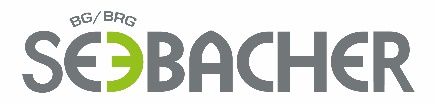 Anmeldung zur Betreuung (Woche 1 Lockdown)Name: ___________________________________________Klasse: _______________Ich benötige Betreuung in der Woche vom 17.11. bis 20.11. am/von-bisMein Kind benötigt Nachmittagsbetreuung in der Woche vom 17.11. bis 20.11. am/von-bis
(an diesen Tagen muss Ihr Kind regulär in der STB angemeldet sein)Anmeldung zur Betreuung (Woche 2 Lockdown)Name: ___________________________________________Klasse: _______________Ich benötige Betreuung in der Woche vom 23.11. bis 27.11. am/von-bisMein Kind benötigt Nachmittagsbetreuung in der Woche vom 23.11. bis 27.11. am/von-bis
(an diesen Tagen muss Ihr Kind regulär in der STB angemeldet sein)Anmeldung zur Betreuung (Woche 3 Lockdown)Name: ___________________________________________Klasse: _______________Ich benötige Betreuung in der Woche vom 30.11. bis 04.12. am/von-bisMein Kind benötigt Nachmittagsbetreuung in der Woche vom 30.11. bis 04.12. am/von-bis
(an diesen Tagen muss Ihr Kind regulär in der STB angemeldet sein)DatumStundez.B. 16.11.1-6DatumUhrzeitz.B. 16.11.13.30 – 15.00DatumStundeDatumUhrzeitDatumStundeDatumUhrzeit